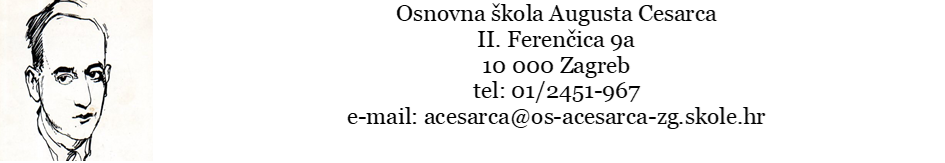 Obavijest o usmenom testiranju kandidata/kandidatkinja1. učitelji/učiteljica povijesti, na određeno nepuno radno vrijeme, 12 sati tjedno, 1 izvršiteljPoštovani/poštovane, u skladu s Pravilnikom o načinu i postupku zapošljavanja u Osnovnoj školi Augusta Cesarca nakon provedenog prvog selekcijskog postupka (pisane provjere), u ponedjeljak 27. studenoga 2023. kandidati/kandidatkinje pozvani/pozvane na usmeno testiranje – razgovor s članovima Povjerenstva prema rasporedu su:Povjerenstvo za procjenu i vrednovanje kandidataredni brojime i prezime kandidata/kandidatkinjevrijeme testiranja1.Danijela Horvat Škunca 10:30